3                                                                               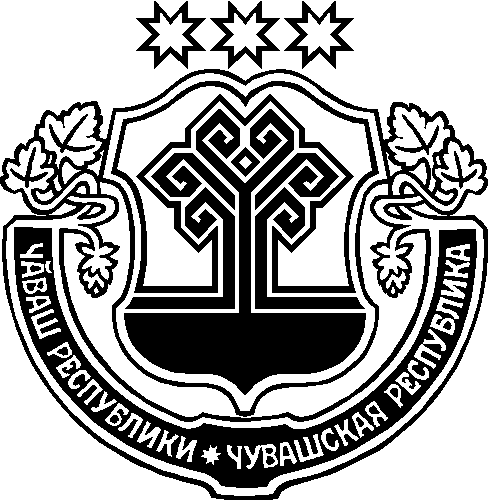 О  проведении месячника оборонно-массовой и спортивной работы«Поклонимся великим тем годам»В целях реализации подпрограммы «Молодежь Аликовского района» муниципальной программы Аликовского района «Развитие образования» на 2019–2035 годы, утвержденной постановлением администрации Аликовского района от 11.12.2018 г. № 1850, и воспитания гражданственности и патриотизма, сохранения и приумножения нравственных ценностей, увековечения памяти защитников Отечества администрация Аликовского района п о с т а н о в л я е т:1. Провести с 23 января по 23 февраля 2020 года месячник оборонно-массовой и спортивной работы.2. Утвердить план мероприятий по проведению месячника оборонно-массовой и спортивной работы в Аликовском районе (приложение);3. Рекомендовать руководителям предприятий, учреждений, организаций всех форм собственности, главам сельских поселений  Аликовского района принять активное участие в месячнике оборонно-массовой и спортивной работы.4. Контроль за исполнением настоящего постановления возложить на заместителя главы администрации района по социальным вопросам – начальника отдела образования, социального развития, опеки и попечительства,  молодежной политики, культуры  и спорта администрации Аликовского района Павлова П.П.Глава администрации Аликовского района                                                                          А.Н. Куликов Приложение                                                                                                                                                                                                                       УТВЕРЖДЕН постановлением администрации                                                               Аликовского района	                                                                                                                                                                                                      от «17»  января 2020 г. № 57                                                                                               	                                                         План проведения мероприятий в рамках месячника оборонно-массовой и спортивной работы «Поклонимся великим тем годам», посвященный Дню Защитника Отечества и празднованию 75-й годовщины Победы в великой Отечественной войне 1941-1945 годов в Аликовском районе в 2020 году№п/пНаименование мероприятийДатаМесто проведенияОтветственные1.Организация в образовательных учреждениях района встреч  с ветеранами Великой  Отечественной войны,  воинами-афганцами,  воинами, прошедшими службу в «горячих точках»,  ветеранами Вооруженных Силв течение месячникаОбразовательные учреждения и  учреждения культуры Аликовского районаОбразовательные учреждения и  учреждения культуры Аликовского района2.Проведение уроков мужества, тематических вечеров, посвященных памятным датам военной историив течение месячникаОбразовательные учреждения и  учреждения культуры Аликовского районаОбразовательные учреждения и  учреждения культуры Аликовского района3.Выезд народного хора ветеранов «Ветеран» АУ «ЦКС» Аликовского района с художественными номерами, посвященными 75-летию Победы в ВОВ по образовательным учреждениям Аликовского районав течение месячникаОбразовательные учреждения Аликовского районаХор ветеранов «Ветеран» АУ «ЦКС» Аликовского района ОО, СР, О и П, МП, К и С администрации Аликовского района4.Освещение проведения месячника оборонно-массовой и спортивной работы на сайте администрации Аликовского районав течение месячникас. АликовоОО, СР, О и П, МП, К и С администрации Аликовского района5.Районная акции «Звезда Тимура» в рамках проекта по гражданско-патриотическому направлению «Эстафета памяти поколений»С 17 января по 15 апреляАликовсий районОО, СР, О и П, МП, К и С администрации Аликовского районаОбразовательные учреждени Аликовского района 6.Торжественное открытие месячника оборонно-массовой и спортивной работы «Поклонися великим тем годам», посвященный Дню Защитника Отечества и празднованию 75-й годовщины Победы в Великой Отечественной войне 1941-1945 годов в Аликовском районе в 2020 году. Показ кинофильма военных лет.23 январяАУ «ЦКС» Аликовского районаОО, СР, О и П, МП, К и С администрации Аликовского районаАУ «ЦКС» Аликовского района7.Участие в республиканском конкурсе бального танца среди кадет «Бал четырех Побед» - VIII  конкурса бальной ассамблеи Ассоциации кадетских школ и кадетских классов Чувашской Республики для средней возрастной группы (7-8 классы)25 январьг. ЧебоксарыОО, СР, О и П, МП, К и С администрации Аликовского района8.Турнир по быстрым шахматам в память чемпиона по шахматам Аликовского района 2016 года и многократного призера по шахматам Парамонова Рэма Александровича25 января МАУ ДО «ДЮСШ» «Хелхем»Администрация Ефремкассинского сельского поселения9.Республиканский конкурс патриотических стихов учащихся образовательныхорганизаций «Ради жизни на Земле» приурочен к 75-ой годовщинеПобеды в Великой Отечественной войне.С 20 январь по 14 февраль ( 1 тур)г. ЧебоксарыМБУ ДО «ЦД и ЮТ»ОО, СР, О и П, МП, К и С администрации Аликовского района10.Первенство района по лыжным гонкам на Кубок отдела образования среди учащихся Аликовского района в зачет спартакиады школьников1, 2 февраляс. АликовоОО, СР, О и П, МП, К и С администрации Аликовского района, МАУ ДО «ДЮСШ» «Хелхем»11.Республиканский фестиваль отрядов ЮИД «Дети-за безопасность на дорогах»30 января г. ЧебоксарыМБУ ДО «ЦД и ЮТ»12.Муниципальный этап всероссийского конкурса «Есть такая профессия Родину защищать…»январь- февральс. АликовоОО, СР, О и П, МП, К и С администрации Аликовского района13.Торжественное открытие года памяти и славы в Аликовском районефевральс. АликовоАУ «ЦКС» Аликовского района14.Проведение смотров и конкурсов строевой и военно-патриотической песни, посвященных Дню защитника ОтечествафевральОбразовательные учрежденияОбразовательные учреждения15.Соревнования по лыжным гонкам памяти  Н.И. Яковлевафевральд. ЕфремкасыОО, СР, О и П, МП, К и С администрации Аликовского района16.Всероссийские массовые соревнования по конькобежному спорту «Лед надежды нашей»15  февраляс.Аликово,с.Яндоба,д.ТаутовоОО, СР, О и П, МП, К и С администрации Аликовского района17.Всероссийские массовые лыжные гонки «Лыжня России – 2020»8 февраляс. АликовоОО, СР, О и П, МП, К и С администрации Аликовского района18.Муниципальный этап зимнего фестиваля Всероссийского физкультурно-спортивного  комплекса т»Готов к труду и обороне»15 февраляс. Аликово МАУ ДО «ДЮСШ «Хелхем»ОО, СР, О и П, МП, К и С администрации Аликовского района, МАУ ДО «ДЮСШ» «Хелхем»19.Турнир по футзалу в честь вывода войск из Афганистана15 февральс. Аликово МАУ ДО «ДЮСШ «Хелхем»Аликовское РайПО, МАУ ДО «ДЮСШ «Хелхем»20.Районный фестиваль-конкурс патриотической песни «Живая Память»19, 20 февраля с. Аликово АУ «ЦКС» Аликовского районаАУ «ЦКС» Аликовского района21.Торжественное принятие присяги, вручение удостоверений ВВПОД «ЮНАРМИЯ»21 февраляс. ЯндобаМАОУ «Яндобинская СОШ, ОО, СР, О и П, МП, К и С администрации Аликовского района22.В рамках Всероссийского проекта «Парта Героя»  торжественное открытие «Парты Героя» в МАОУ «Яндобинская СОШ»21 февраляс. ЯндобаМАОУ «Яндобинская СОШ, ОО, СР, О и П, МП, К и С администрации Аликовского района23.Соревнования «Белая ладья» среди учащихся 2006 г.р. и моложе общеобразовательных школ района в рамках Спартакиады школьников20 февраляМАУ ДО «ДЮСШ «Хелхем»ОО, СР, О и П, МП, К и С администрации Аликовского района, МАУ ДО «ДЮСШ» «Хелхем»24.Первенство Чувашской Р Республики (зональные) по волейболу среди юношек и девушек 2002 г.р. и моложе21 февраля (девушки)22 февраля(юноши)МАУ ДО «ДЮСШ «Хелхем»ОО, СР, О и П, МП, К и С администрации Аликовского района, МАУ ДО «ДЮСШ» «Хелхем»25.Соревнования по силовой гимнастике на призы ветеранов СОБРа и боевых действий21 февраляс. РаскильдиноОО, СР, О и П, МП, К и С администрации Аликовского района,  МАОУ «Раскильдинская СОШ»26.Открытый чемпионат района по волейболу среди мужских молодежных команд23 февраляМАУ ДО «ДЮСШ «Хелхем»ОО, СР, О и П, МП, К и С администрации Аликовского района27.Участие в республиканских соревнованиях по пулевой стрельбе среди допризывной молодёжи, посвященные  Дню Защитника Отечествафевральг. ЧебоксарыОО, СР, О и П, МП, К и С администрации Аликовского района28.Участие в республиканском фестивале юнармейских отделений и военно-патриотических клубов «Нам этот мир завещано беречь»февральг. ЧебоксарыОО, СР, О и П, МП, К и С администрации Аликовского района29.В рамках Всероссийского проекта «Парта Героя»  торжественное открытие «Парты Героя» в МБОУ «Аликовская СОШ им. И.Я. Яковлева»февральМБОУ «Аликовская СОШ им. И.Я. Яковлева»МБОУ «Аликовская СОШ им. И.Я. Яковлева»30.Участие в республиканской гражданско-патриотической акции «Обелиск» февраль-апрельАликовский районОО, СР, О и П, МП, К и С администрации Аликовского района31.Торжественные собрания и праздничные вечера, посвященные Дню защитников Отечества23 февраляОбразовательные учреждения и учреждения культуры Аликовского районаОбразовательные учреждения и учреждения культуры Аликовского района32.Торжественное закрытие месячника оборонно-массовой и спортивной работы «Поклонися великим тем годам», посвященный Дню Защитника Отечества и празднованию 75-й годовщины Победы в великой Отечественной войне 1941-1945 годов в Аликовском районе в 2020 году.февральс. ЯндобаМАОУ «Яндобинская СОШ, ОО, СР, О и П, МП, К и С администрации Аликовского района